Технологическая карта №18   /ОСП 3краткосрочной образовательной практики по социально- коммуникативному развитию для детей 2-3 лет «Мишутка — водитель»ФИО педагога: Шаймухаметова Светлана ВалериевнаДолжность: воспитательДата разработки:  17.06.2021 г.Тематический план занятий  Приложение 1Демонстрационные материалы Тема: «Вода» социально- коммуникативной направленности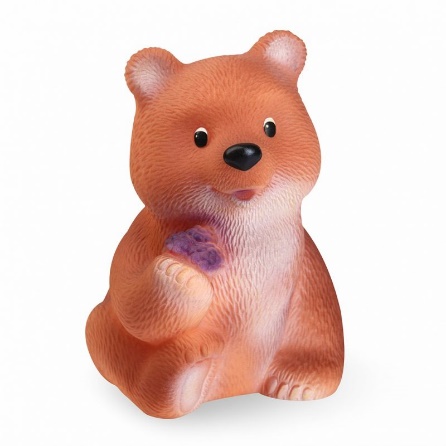 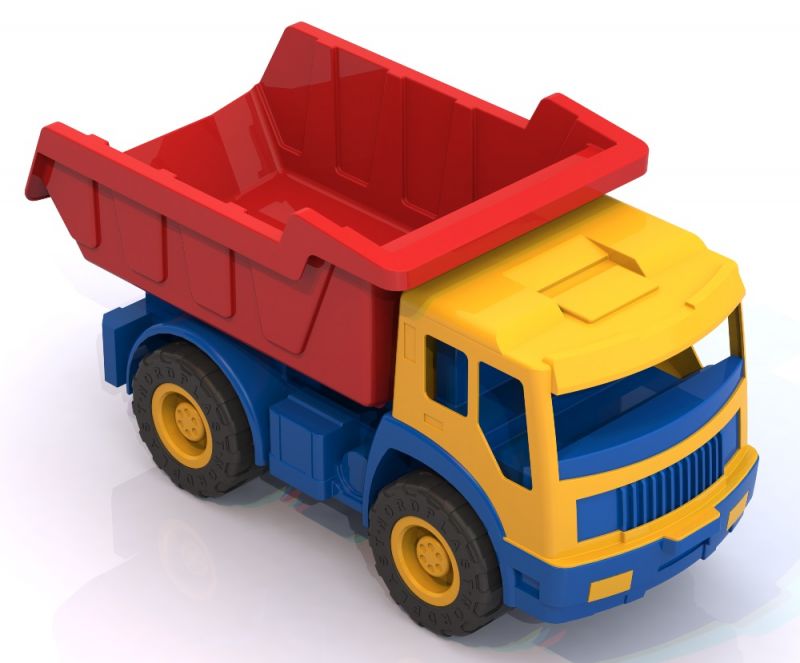 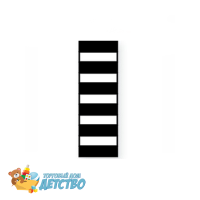 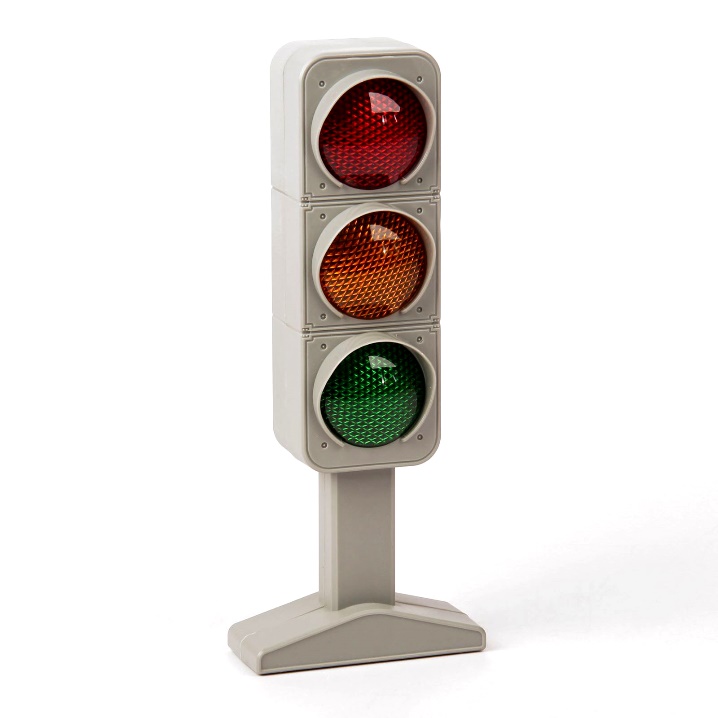 Аннотация для родителей (основная идея доступная для понимания, четко и лаконично формулированная) Безопасность дорожного движения - актуальная проблема федерального уровня. Прививать интерес к изучению правил необходимо с самого раннего возраста. Знания детей о подстерегающих опасностях должны быть доведены до автоматизма.Цель КОП, в том числе ТНФормировать представление о правилах безопасности дорожного движения и правильности поведения у проезжей части.Количество часов КОП, в том числе ТН1 занятия  10 минут Максимальное количество участников17 детейПеречень материалов и оборудования для проведения КОП, в том числе ТНИгрушка – мишка, грузовик, дорога с пешеходным переходом, светофор.Предполагаемые результаты (умения/навыки, созданный продукт)Имеет представление о правилах безопасности дорожного движения и правильности поведения у проезжей части.Список литературы, использованной при подготовке КОП, в том числе ТН. Примерная общеобразовательная программа дошкольного образования «От рождения до школы», под редакцией Н. Е. Вераксы.ЗадачиДеятельность педагогаДеятельность детейПредполагаемый результат Тема: «Мишутка — водитель» социально- коммуникативной направленностиТема: «Мишутка — водитель» социально- коммуникативной направленностиТема: «Мишутка — водитель» социально- коммуникативной направленностиТема: «Мишутка — водитель» социально- коммуникативной направленности1.Закрепление знаний о пешеходном переходе – «зебре»;2.Закрепление знаний о сигналах светофора;3. Активизировать в речи детей слова по теме (пешеходный переход, светофор, дорога, пешеход, машины, красный, жёлтый, зелёный).Воспитатель: Ребята отгадайте загадку.Четыре колеса,Резиновые шины,Мотор и тормоза…Как это называется?Воспитатель включает запись звуки машин. Закатывает грузовик, в нём сидит медвежонок.Воспитатель:Ребята, посмотрите кто к нам приехал? Давайте поздороваемся с мишкой. На чём приехал мишка? Где у грузовика кабина? Где кузов? Где колёса?Посмотрите ребята, наш мишка чем- то напуган. Мишка, что случилось?Мишка: Я переезжал на своей машине дорогу, а там… А там стоит зверь с тремя глазами. Мимо идут машины, а он светит то зелёным, то красным, то жёлтым глазом. Машины то едут, то останавливаются. Я испугался и приехал к вам в детский сад.Воспитатель. Не волнуйся Мишка, мы тебе поможем. Ребята, а вы знаете, о каком звере с тремя глазами говорит Мишка? Молодцы, правильно! Мы тебе расскажем, что это такое! (выносит макет светофора и читает загадку)Пешеходам объясняетКак дорогу перейтиОн сигналы зажигает,Помогая им в пути.Понял Мишка? Это светофор. При переходе через улицу пешеходам помогает светофор. Он показывает, когда можно переходить дорогу людям или ехать машинам, а когда нужно стоять и ждать. Если горит красный сигнал светофора – переходить улицу нельзя! Он говорит «Стойте и ждите». Жёлтый сигнал предупреждает о том, чтобы вы приготовились к переходу. Когда загорается зелёный свет – то путь открыт, и вы можете идти.Видишь, Мишка, светофор совсем не страшный, он помогает нам переходить улицу.А чтобы тебе было легче запомнить, давай оставляй свою машинку и вместе с нами поиграем в игру: «Светофор».Воспитатель: ну что, мишка, ты запомнил на какой сигнал светофора едут машины, а на какой - идут пешеходы?Мишка: да, я запомнил, на красный сигнал - пешеходы стоят, на зелёный – идут. Давайте поиграем с вами теперь, я буду ездить по дороге, а вы будете переходить дорогу.Воспитатель: а ты знаешь, где надо переходить дорогу?Мишка: в любом месте.Воспитатель: ребята, правда, дорогу можно в любом месте переходить А где надо её переходить? Как это место называется? Проводится игра «Машины и пешеходы».Воспитатель: Мишутка, понравилось тебе кататься на своём грузовичке?Мишутка: да, ребята показали мне, что если соблюдать правила, то ездить по дороге совсем не страшно, а весело. И я могу отправляться в путь. Ребята спасибо вам большое, мне пора. Пока, пока.СлушаютМашинаМишкаЗдороваютсяНа грузовикеОтвечаютО светофореОтгадывают загадку Играют в игру «Светофор»НетВ специальном местеПешеходный переходПрощаются с Мишкой.1.Дети имеют представление о пешеходном переходе.2.Знают о сигналах светофора3.Дети знают слова (пешеходный переход, светофор, дорога, пешеход, машины, красный, жёлтый, зелёный).